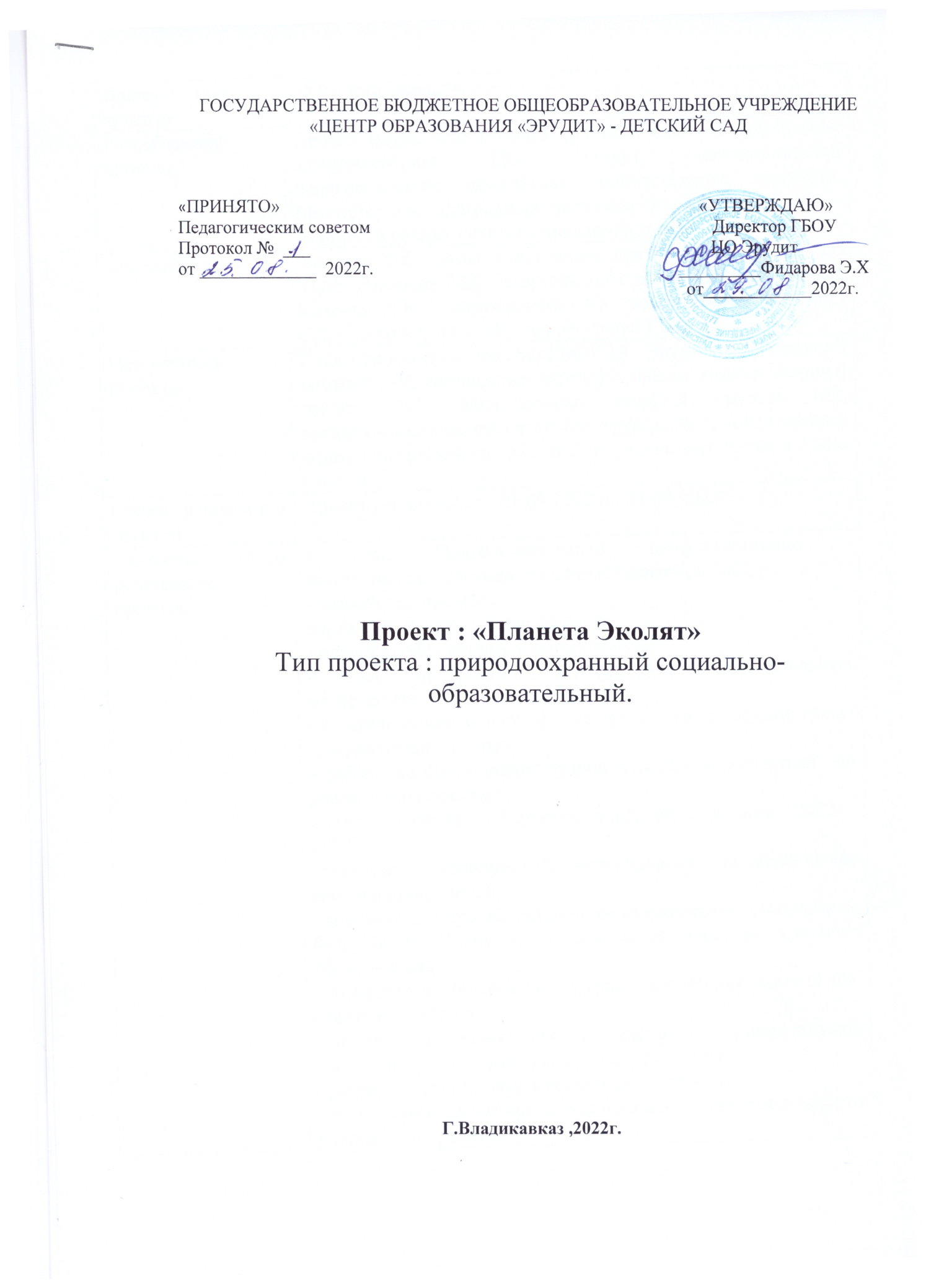 План мероприятий по реализации проекта «Планета Эколят»Наименование проекта «Планета Эколят». Разработчики проектаПроект разработан рабочей группой, включающей в себя администрацию ЦО Эрудит, представителей педагогического коллектива, родительского комитета, Министерства природных ресурсов и экологии РСО – Алания (в рамках сетевого взаимодействия). Координаторы Ботоева Ж.С.- заместитель директора ГБОУ ЦО Эрудит по УВР;  Дзалаева Т.М. - старший методист ГБОУ ЦО Эрудит; Кокоева А.Е. -  руководитель МО воспитателей; Меняйло С.З. – руководитель МО воспитателей ГПДИсполнители проектаПедагогический коллектив ГБОУ ЦО Эрудит, родительский комитет ОУ, социальные партнеры, воспитанники старшей группы №1, воспитанники старшей группы №2, воспитанники подготовительной группы № 1, воспитанники подготовительной группы № 2, обучающиеся 1 «А» и 1 «Б» классов.Сроки реализации проектаПроект реализуется с 01.09.2022 по 31.08.2023г.Основные этапы реализации проекта1 этап. Подготовительный: (информационно – накопительный, организационный) сентябрь 2022 г.:- разработка проекта;определение цели и задач проекта;- определение основных форм работы;- сбор информации, литературы, дополнительных материалов;-создание развивающей предметно-пространственной среды для реализации проекта;- работа по составлению этапов и плана мероприятий  по реализации проекта;2 этап. Основной (практический) октябрь-июнь 2022г.-2023г.:-реализация мероприятий, направленных на достижение поставленных целей;- создание экспериментальной образовательной площадки на базе ГБОУ ЦО Эрудит (реализация программ дошкольного образования);- создание в дошкольных группах и учебных классах ОУ стендов, (уголков);- создание в теплице ОУ опытных и экспериментальных участков по выращиванию цветов и растений;- распространение эффективных форм работы;- реализация проектной и исследовательской деятельности участников проекта.3 этап. Заключительный (обобщающий) июль-сентябрь 2023г.:- итоги реализации проекта; - обобщение позитивного опыта работы по реализации природоохранного социально-образовательного проекта «Эколята-Дошколята», «Эколята»;- привлечение СМИ;- организация фотовыставки «Планета Эколят»;- предоставление информации на официальном сайте ОУ;- проведение итоговой конференции по реализации проекта. Механизмы реализации проекта.Представленная проектная деятельность реализуется в следующих формах:- сбор и анализ информации;- практическая деятельность участников проекта;-презентации, встречи, беседы, поездки, экскурсии;- конкурсы, соревнования, опытно-экспериментальная деятельность; трудовые дела, выступления, проектная деятельность, исследовательская деятельность, продуктивная деятельность;- акции, флешмоб, участие в городских и республиканских мероприятиях.В рамках проекта применяются следующие средства:- использование ресурсов сети Интернет;- цифровые средства (проектор, ПК);- библиотечный материал;- теплица ОУ.Особенности проектапо характеру создаваемого продукта: практико-ориентированный;по количеству участников: коллективный;по продолжительности: долгосрочный;по профилю знаний: межпредметный;по уровню контактов и масштабам организации: на уровне учреждения и организации взаимодействия с сетевыми партнерами, социумом, родительской общественностью.АктуальностьЧасы и минуты жизни детей и взрослых в детском саду и школе наполняются особым смыслом, если широко используется огромный духовно-нравственный потенциал добрых традиций. Формирование личности с активной жизненной позицией и творческим потенциалом, способностью к самосовершенствованию, гармоничному взаимодействию с другими людьми, окружающей природой невозможно без постоянного упражнения в совершенствовании добрых, человечных поступков. Эту возможность нам предоставляет реализация системы мероприятий экологической направленности  в рамках социально-образовательного проекта «Эколята -  Дошколята», «Эколята».  Наше активное участие в проекте обусловлено осознанием необходимости заботы о завтрашнем дне, желанием с помощью наших рук, наших дел, наших сердец сделать окружающую нас природу лучше, чище, краше.      Данный проект отражает систему работы Государственного бюджетного общеобразовательного учреждения прогимназии «Эрудит» в рамках Всероссийского природоохранного социально-образовательного проекта «Эколята – дошколята» и «Эколята».Цель проекта Создание   условий   для   формирования    у   воспитанников элементов экологической   культуры   и   культуры природолюбия,   бережного отношения  к  природе  посредством  расширения  представлений  об окружающем мире, на основе ближайшего окружения природы родного края.Повышение интереса к исследовательской, проектной деятельности воспитанников и обучающихся.Задачи проектаОбогащать представления детей дошкольного и школьного  возраста об окружающей природе, разнообразии животного и растительного мира родного края, знания о ценности природы и правилах поведения в ней.Создавать условия для накопления эмоционально-позитивного опыта общения с природой.Способствовать развитию понимания ребёнком неразделимого единства человека и природы, понимание общечеловеческой ценности природы.Расширить общий кругозор детей, способствовать развитию их творческих способностей, научить применять новые знания посредством трудовой деятельности.Повышать компетентность педагогов в вопросах экологического образования и организации с дошкольниками разнообразных видов детской деятельности с учетом регионального компонента.Способствовать экологическому просвещению родителей, посредством совместной деятельности в реализации совместных экологических мероприятий.Вести воспитательную деятельность по экологическому воспитанию в рамках сетевого взаимодействия.Привлечь родителей обучающихся к совместной проектной и исследовательской деятельности.Предполагаемые продуктыРазработанные конспекты, сценарии воспитательных мероприятий;- дидактические и методические материалы:- презентации;- фото и видеоматериалы;- дидактические игры и игровые пособия;- описание наблюдений, опытов;- консультации для родителей;- развитие природной зоны детского сада (теплица, клумбы);- костюмы героев Эколят – защитников природы;- выставки детских рисунков и семейных стенгазет; - оформление экологических стендов (уголков) в дошкольных группах и учебных классах.Пути решения поставленных задачОформление предметно-пространственной среды с образами  сказочных героев «Эколят» – друзей и защитников Природы, оформление  тематических стендов (уголков) в учебных классах.Создание и внедрение новых приёмов, форм, методов направленных на воспитание у ребёнка культуры природолюбия, бережного и уважительного отношения к животному и растительному миру, ответственности за их сохранение;предоставление возможности ребёнку быть непосредственным участником всех мероприятий, проводимых во время воспитательно-образовательного процесса и направленных на сохранение природы;культурного и духовного воспитания и образования ребёнка;создания в рамках Проекта необходимой методологической и методической базы;внедрение в учебно-воспитательный процесс идей и предложений самих детей по охране окружающей природной среды, защите животного и растительного мира, решению экологических проблем родного края.Ожидаемый результатОбучающиеся:формирование у детей основ экологической культуры и культуры природолюбия; повышение общей культуры обучающихся;формирование у детей духовно богатого внутреннего мира и системы ценностных отношений к окружающей природной среде;развитие в обучающихся внутренней потребности любви к природе, участию в природоохранной и экологической деятельности;расширение общего кругозора обучающихся, развитие их творческих способностей.Педагоги:Повышение педагогической компетентности педагогов по формированию экологической культуры  и культуры природолюбия у детей;обновление и обогащение дошкольных групп и учебных классов методическими материалами, мультимедийными продуктами, художественной литературой;обобщение практического опыта работы и создание соответствующих методических, материально-технических и дидактических условий для полноценного экологического образования и воспитания обучающихся;расширение форм сотрудничества и вовлечение родителей воспитанников  и учащихся в процессе реализации совместных экологических мероприятий.Родители:гармонизация детско-родительских отношений в совместной деятельности с ребенком; увеличение количества родителей, принимающих участие в совместных экологических мероприятиях, проектной и исследовательской деятельности;повышение роли родителей в экологическом воспитании детей.Родители - активные и заинтересованные участники проекта,ориентированы на развитие у ребенка потребности к охране окружающей среды.Источники финансированияСпонсорская помощь, помощь социальных партнеров№Форма и содержание мероприятияСроки проведенияОтветственныеВзаимодействие с социумом, соучастники мероприятий1.Разработка проекта и плана мероприятий август 2022г.рабочая группа.родительский комитет2.Консультации для педагогов «Экологическое воспитание детей в ДОУ». Основные направления проекта.О сроках, ходе работ, представлении результатов деятельности.сентябрь2022г. воспитатели детского сада, воспитатели ГПД 1-ых классов, руководители МОадминистрация ОУ3. Оформление в дошкольных группах и учебных классах стендов (уголков), оформление стенда в детском саду и начальной школе.ноябрь-декабрь 2022г.координаторы проектачлены Управляющего Совета4.Разработка методики проведения тематических занятий. Размещение информации на официальном сайте ОУ.II-полугодиеклассные руководители,воспитатели ГПД, воспитатели ДОУпредставители родительских комитетов 5.Посвящение в «Эколята» воспитанников старших и подготовительных  групп.декабрь 2022г.координатор проекта, воспитателипредставители родительской общественности6.Конкурс «Подари грядке зёрнышко»февраль-март 2023г.координатор проекта, воспитателисадовод ОУ7.«Дерево Победы» - экологическая акция, учащиеся 1 класса  участвуют в проекте «Во имя добра и жизни на земле»,  высадка семян деревьев май 2023г.классные руководители 1-ых классов,воспитатели ГПД,  вожатаяМеждународная Академия наук экологии,  родители, учащиеся 1 классов, совет дружины8.Создание в теплице опытных и экспериментальных участков по выращиванию цветов и растений (для каждой группы).ноябрь - декабрь 2022г.координатор проекта, воспитателипривлечение специалиста Министерства природных ресурсов и экологии РСО – Алания (в рамках сетевого взаимодействия)9.Не выбрасывай батарейки – сохрани природу» (1-4 классы)апрель 2023г.воспитатели,вожатаяродители воспитанников10.Создание в ЦО Эрудит   «Ёлок Эколят» (новогодних экологических) с вручением детям  подарков от «Эколят»декабрь 2022г.воспитатели, воспитатель  ИЗО,воспитатель ручного труда родительский комитет11.Конкурс рисунка «Природа – это сказка!»декабрь 2022г.учитель ИЗО, воспитатель  ИЗО 12.Выставка дидактических игр по экологическому воспитаниюфевраль 2023г.руководитель МО воспитателей ГПД, воспитателизаместитель директора по УВР13.Экологическая акция «Поможем птицам» (изготовление кормушек)январь 2023г.координатор проекта, воспитатели, воспитатель ручного трудародители обучающихся14.Создание мини-книжек по экологиимарт 2023г.старший воспитатель, родителиродительский комитет15.Конкурс «Огород на окошке»февраль-март 2023г.координатор проекта, воспитателиродительский комитет16.Разработка экологических памяток: «День леса», «День воды», «День защиты Земли»март2023г.учитель рисования,классные руководители 1-ых классов, воспитатели заместитель директора по УВР17.«Час Земли» международная акция Всемирного фонда дикой природы, заключающаяся в символическом выключении света и бытовых электроприборов на один час в знак неравнодушия к будущему планеты (1-4 классы)март2023г.воспитатели, организатор, вожатаяродители обучающихся.18.Неделя здоровья. Экологическая тропа «День Земли»апрель 2023г.координатор проекта, воспитатели, воспитательница по физкультуре детский врач19.Акция «100 килограмм макулатуры – это одно спасенное дерево» сбор макулатуры по микрорайону (1-4 классы)апрель 2023г.воспитатели, вожатаяродители обучающихся 20.Оформление папки-раскладушки «Экологическая работа в ДОУ»апрель 2023г.воспитатели,организаторстарший воспитатель21.Проведение с детьми и родителями Акции «Птицы – наши друзья! Помоги другу!».апрель 2023г.координатор проекта, воспитатели, родителиРодительский комитет22.Конкурс «Лучшая клумба» май-июнь 2023г.воспитатели, вожатаясадовод ОУ23.Субботник, посвященный Великой Победыапрель – май 2023г.координатор проектавоспитатели, вожатая, совет дружины учащиеся 2-4 классовродительская общественность24.Консультации «Правила поведения на природе»июнь 2023г.старший воспитатель, воспитателиродительская общественность25.Выставка поделок из природного материалаоктябрь2022г.воспитателиродительский комитет26.Квест-игра «На экологической тропе»октябрь 2022г.воспитатели, воспитатель по физкультуре3 классовродители воспитанников, совет дружины детской организации ОУ27.Конкурс поделок из овощей «Чудеса нашего огорода»октябрь 2022г.старший воспитатель, воспитателиродительский комитет28.Экскурсия в Национальный музей природы РСО – Алания.май 2022г.классные руководители,воспитатели, вожатаяродители обучающихся